APPLICATION FORM FOR ELECTORAL REGISTRATION CANVASSERS 2022All sections are required unless specified otherwise. Please provide your name in full, as it would appear on any tax documents1. Basic Details & Contact DetailsI confirm I will keep all other personal details (including bank details) up to date on the MEA 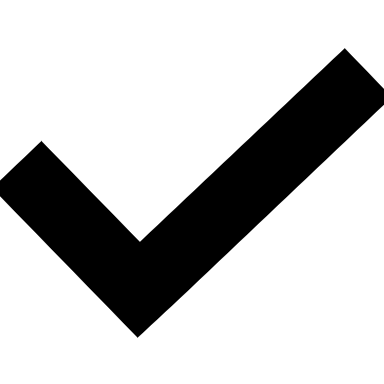 staffing system.2. Location3. Disability4. Eligibility to Work* form continues on the next pageFirst Name(s)SurnameSurnameHome Address	Post Code:	Post Code:	Post Code:	Post Code:Telephone Telephone Telephone Email (feedback and information will be provided by email on a regular basis, please provide an email that you check frequently)Email (feedback and information will be provided by email on a regular basis, please provide an email that you check frequently)Email (feedback and information will be provided by email on a regular basis, please provide an email that you check frequently)Are there any parts of the borough you would prefer to work in?  We will try to offer an equivalent area to your previous area unless specified otherwise.  Please also note that the areas allocated will be different (and more spread out) than on previous years.Do you have a disability? Do you consider yourself to be disabled as defined by the Disability Discrimination Act?YES/NOAre you required to hold a work permit or certificate of sponsorship?YES/NODo you require further leave to remain?YES/NOHave you been convicted of an offence which is not 'spent' under the 1974 Rehabilitation of Offenders Act?YES/NOHave you ever been dismissed for misconduct?	YES/NO5.  TrainingCanvassers will need to attend a briefing before they pick up their equipment.  This will be held on Thursday 13 October 2022 at 6:00pm.6. DeclarationI declare that the information I have given is correct and that it forms part of the basis of my engagement. I understand that providing deliberately false or misleading information will disqualify me from working for Electoral Services.SIGNATURE:                                                                                                 DATE:   	*please continue to next page to complete our Equalities Monitoring Information If you have any queries about the application process, please send an email to Electionjobs@richmond.gov.uk 7. Equalities monitoring5.  TrainingCanvassers will need to attend a briefing before they pick up their equipment.  This will be held on Thursday 13 October 2022 at 6:00pm.6. DeclarationI declare that the information I have given is correct and that it forms part of the basis of my engagement. I understand that providing deliberately false or misleading information will disqualify me from working for Electoral Services.SIGNATURE:                                                                                                 DATE:   	*please continue to next page to complete our Equalities Monitoring Information If you have any queries about the application process, please send an email to Electionjobs@richmond.gov.uk 7. Equalities monitoring5.  TrainingCanvassers will need to attend a briefing before they pick up their equipment.  This will be held on Thursday 13 October 2022 at 6:00pm.6. DeclarationI declare that the information I have given is correct and that it forms part of the basis of my engagement. I understand that providing deliberately false or misleading information will disqualify me from working for Electoral Services.SIGNATURE:                                                                                                 DATE:   	*please continue to next page to complete our Equalities Monitoring Information If you have any queries about the application process, please send an email to Electionjobs@richmond.gov.uk 7. Equalities monitoring5.  TrainingCanvassers will need to attend a briefing before they pick up their equipment.  This will be held on Thursday 13 October 2022 at 6:00pm.6. DeclarationI declare that the information I have given is correct and that it forms part of the basis of my engagement. I understand that providing deliberately false or misleading information will disqualify me from working for Electoral Services.SIGNATURE:                                                                                                 DATE:   	*please continue to next page to complete our Equalities Monitoring Information If you have any queries about the application process, please send an email to Electionjobs@richmond.gov.uk 7. Equalities monitoringThe completion of the ethnic monitoring information or any part of it is voluntary.Purpose of this information:  To assist in monitoring fair and effective service delivery and to develop our policies and practices, we would be grateful if you would complete the monitoring information below.  The information will be treated with the utmost confidence and will be used for monitoring purposes only.  No personal information, such as your name and address; will be used in collating statistical data.The completion of the ethnic monitoring information or any part of it is voluntary.Purpose of this information:  To assist in monitoring fair and effective service delivery and to develop our policies and practices, we would be grateful if you would complete the monitoring information below.  The information will be treated with the utmost confidence and will be used for monitoring purposes only.  No personal information, such as your name and address; will be used in collating statistical data.The completion of the ethnic monitoring information or any part of it is voluntary.Purpose of this information:  To assist in monitoring fair and effective service delivery and to develop our policies and practices, we would be grateful if you would complete the monitoring information below.  The information will be treated with the utmost confidence and will be used for monitoring purposes only.  No personal information, such as your name and address; will be used in collating statistical data.The completion of the ethnic monitoring information or any part of it is voluntary.Purpose of this information:  To assist in monitoring fair and effective service delivery and to develop our policies and practices, we would be grateful if you would complete the monitoring information below.  The information will be treated with the utmost confidence and will be used for monitoring purposes only.  No personal information, such as your name and address; will be used in collating statistical data.WhiteBlack / Black BritishAsian / Asian BritishOtherBritish      Caribbean      Indian           Chinese        Irish          African         Pakistani        Other           Other        Other           Bangladeshi    Specify Other Other            